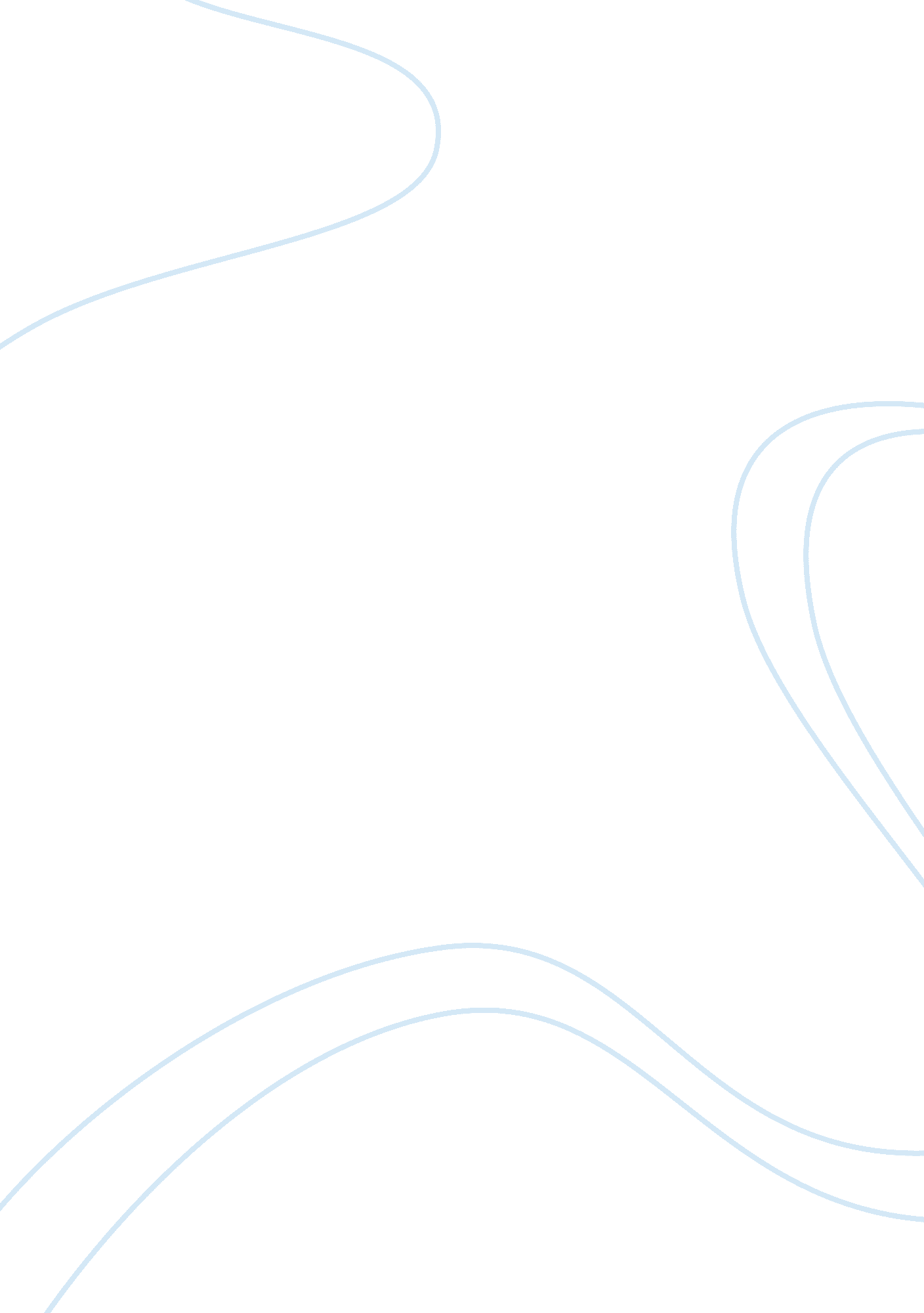 Theatre studies critical thinking sampleArt & Culture, Music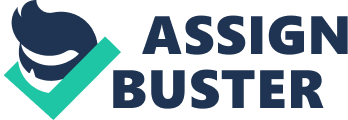 With an outrageous fashion sense only outmatched by his utterly amazing and seemingly heavenly skills and prowess, Doc Severinsen certainly never disappoints and such was the case when he literally brought down the Eisenhower auditorium on Tuesday 22 October. The capacity packed auditorium only served to enflame Doc Severinsen who certainly left the crowd begging for more. in a state of utter pandemonium the crowd reacted to Doc Severinsen, paying tribute to a true legend band clearly one of the best performances in recent times. 
The showcase of the event was clearly Doc Severinsen’s trumpeting. Clearly, an expert in blowing a very mean horn and methodically hitting very high notes left everyone in attendance in awe and admiration and clearly begging for more. Doc Severinsen proved that he is still in possession of the lip and the heavenly technique to display a powerful showcase of perhaps the best trumpeting in history. He displayed a methodical showcase in his performance, controlling the mood of the crowd with the tone of his trumpet, a fete he performed perfectly, and sending the attending crowd into a raging frenzy with the hitting of a very high note of the trumpet, clearly a display of Jedi mind control made possible by sheer skill on the trumpet. Clearly still in full possession of all if not more of his famous panache, Doc Severinsen displayed an ability to fuse the attending crowd’s emotions with his trumpeting, a thing demanding high admiration. 
If the reaction of the crowd in attendance was anything to go by then Doc Severinsen and his band gave one hell of a performance that shall remain edged in the mind of everyone who witnessed it for a very long time. The crowd, highly receptive of Doc Severinsen and his band of course, went through an emotional roller-coaster ride with seemingly more highs than lows all at the hands of Doc Severinsen and his band. The crowd, filled with jazz enthusiasts, went through a lifetime musical experience. You know you are getting your money’s worth when you can relate with the performer, you have a deep emotional connection, and the sound of the music elevates you to a higher realm of spiritualism and even meditation. The crowd in attendance got all this and clearly much more. 
The performance by Doc Severinsen and his band was not goon it was perfection personified through music. The display of skill galore and the connection with the crowd left a lot to be envied and set the bar quite high for other music enthusiasts. at a certain point the band and the crowd were one, strongly fused together by the beautiful melody of music and everyone in attendance could clearly attest to this being one of the best performances ever. References McCollister, J. (2012, November 1). Doc Severinsen's Musical Medicine. The Saturday Evening Post, 3, 8. 
Reeves, R. (2010, March 1). Instrumental journey: the state's oldest symphony orchestra might be based on the Hattiesburg campus of USM, but its reach is worldwide.(Culture Center). Mississippi Magazine, 4, 6. 
Severinsen, D. (2003). The Tonight Show Band with Doc Severinsen. Buffalo, N. Y: Amherst Records. 